附件5湖南新闻奖参评作品推荐表（表格内字体为五号仿宋_GB2312）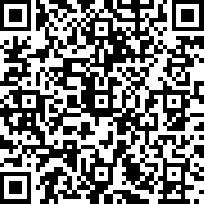 作品标题邵阳69岁“倔”老娘：坚持27年粉店不涨价邵阳69岁“倔”老娘：坚持27年粉店不涨价邵阳69岁“倔”老娘：坚持27年粉店不涨价邵阳69岁“倔”老娘：坚持27年粉店不涨价参评项目参评项目典型报道作品标题邵阳69岁“倔”老娘：坚持27年粉店不涨价邵阳69岁“倔”老娘：坚持27年粉店不涨价邵阳69岁“倔”老娘：坚持27年粉店不涨价邵阳69岁“倔”老娘：坚持27年粉店不涨价体裁体裁新媒体典型报道作品标题邵阳69岁“倔”老娘：坚持27年粉店不涨价邵阳69岁“倔”老娘：坚持27年粉店不涨价邵阳69岁“倔”老娘：坚持27年粉店不涨价邵阳69岁“倔”老娘：坚持27年粉店不涨价语种语种中文作  者（主创人员）蒋玲慧 石周鑫 唐明业蒋玲慧 石周鑫 唐明业编辑编辑蒋玲慧 蒋玲慧 蒋玲慧 原创单位邵阳日报社邵阳日报社刊播单位刊播单位邵阳日报社邵阳日报社邵阳日报社刊播版面(名称和版次)云邵阳云邵阳刊播日期刊播日期2022年3月6日9时7分。2022年3月6日9时7分。2022年3月6日9时7分。新媒体作品填报网址新媒体作品填报网址https://h5.newaircloud.com/news_detail?newsid=21253807_syrbhttps://h5.newaircloud.com/news_detail?newsid=21253807_syrbhttps://h5.newaircloud.com/news_detail?newsid=21253807_syrbhttps://h5.newaircloud.com/news_detail?newsid=21253807_syrbhttps://h5.newaircloud.com/news_detail?newsid=21253807_syrbhttps://h5.newaircloud.com/news_detail?newsid=21253807_syrb  ︵作采品编简过介程  ︶该作品通过朴素简洁的镜头语言，呈现出邵阳诚信粉面小店的温情故事。视频采用店主林生丽第一人称自述及顾客侧面介绍相结合，讲述粉面店主林生丽坚持27年粉面餐不涨价，坚守开一家“老百姓的店”的过往点滴，向大家传递邵阳平凡女性的不凡，讲述信仰、诚信、毅力的可贵可敬。上线后观看量迅速破20万，全平台阅读量破千万，点赞破万。该作品通过朴素简洁的镜头语言，呈现出邵阳诚信粉面小店的温情故事。视频采用店主林生丽第一人称自述及顾客侧面介绍相结合，讲述粉面店主林生丽坚持27年粉面餐不涨价，坚守开一家“老百姓的店”的过往点滴，向大家传递邵阳平凡女性的不凡，讲述信仰、诚信、毅力的可贵可敬。上线后观看量迅速破20万，全平台阅读量破千万，点赞破万。该作品通过朴素简洁的镜头语言，呈现出邵阳诚信粉面小店的温情故事。视频采用店主林生丽第一人称自述及顾客侧面介绍相结合，讲述粉面店主林生丽坚持27年粉面餐不涨价，坚守开一家“老百姓的店”的过往点滴，向大家传递邵阳平凡女性的不凡，讲述信仰、诚信、毅力的可贵可敬。上线后观看量迅速破20万，全平台阅读量破千万，点赞破万。该作品通过朴素简洁的镜头语言，呈现出邵阳诚信粉面小店的温情故事。视频采用店主林生丽第一人称自述及顾客侧面介绍相结合，讲述粉面店主林生丽坚持27年粉面餐不涨价，坚守开一家“老百姓的店”的过往点滴，向大家传递邵阳平凡女性的不凡，讲述信仰、诚信、毅力的可贵可敬。上线后观看量迅速破20万，全平台阅读量破千万，点赞破万。该作品通过朴素简洁的镜头语言，呈现出邵阳诚信粉面小店的温情故事。视频采用店主林生丽第一人称自述及顾客侧面介绍相结合，讲述粉面店主林生丽坚持27年粉面餐不涨价，坚守开一家“老百姓的店”的过往点滴，向大家传递邵阳平凡女性的不凡，讲述信仰、诚信、毅力的可贵可敬。上线后观看量迅速破20万，全平台阅读量破千万，点赞破万。该作品通过朴素简洁的镜头语言，呈现出邵阳诚信粉面小店的温情故事。视频采用店主林生丽第一人称自述及顾客侧面介绍相结合，讲述粉面店主林生丽坚持27年粉面餐不涨价，坚守开一家“老百姓的店”的过往点滴，向大家传递邵阳平凡女性的不凡，讲述信仰、诚信、毅力的可贵可敬。上线后观看量迅速破20万，全平台阅读量破千万，点赞破万。该作品通过朴素简洁的镜头语言，呈现出邵阳诚信粉面小店的温情故事。视频采用店主林生丽第一人称自述及顾客侧面介绍相结合，讲述粉面店主林生丽坚持27年粉面餐不涨价，坚守开一家“老百姓的店”的过往点滴，向大家传递邵阳平凡女性的不凡，讲述信仰、诚信、毅力的可贵可敬。上线后观看量迅速破20万，全平台阅读量破千万，点赞破万。社会效果作品发布后，云邵阳阅读量迅速破20万，在邵阳日报视频号、抖音号等全平台阅读量破千万，得到了社会各界的称赞，引起许多市民朋友共鸣，许多市民自发到店打卡，形成良好的社会传播效果与正能量影响力。作品发布后，云邵阳阅读量迅速破20万，在邵阳日报视频号、抖音号等全平台阅读量破千万，得到了社会各界的称赞，引起许多市民朋友共鸣，许多市民自发到店打卡，形成良好的社会传播效果与正能量影响力。作品发布后，云邵阳阅读量迅速破20万，在邵阳日报视频号、抖音号等全平台阅读量破千万，得到了社会各界的称赞，引起许多市民朋友共鸣，许多市民自发到店打卡，形成良好的社会传播效果与正能量影响力。作品发布后，云邵阳阅读量迅速破20万，在邵阳日报视频号、抖音号等全平台阅读量破千万，得到了社会各界的称赞，引起许多市民朋友共鸣，许多市民自发到店打卡，形成良好的社会传播效果与正能量影响力。作品发布后，云邵阳阅读量迅速破20万，在邵阳日报视频号、抖音号等全平台阅读量破千万，得到了社会各界的称赞，引起许多市民朋友共鸣，许多市民自发到店打卡，形成良好的社会传播效果与正能量影响力。作品发布后，云邵阳阅读量迅速破20万，在邵阳日报视频号、抖音号等全平台阅读量破千万，得到了社会各界的称赞，引起许多市民朋友共鸣，许多市民自发到店打卡，形成良好的社会传播效果与正能量影响力。作品发布后，云邵阳阅读量迅速破20万，在邵阳日报视频号、抖音号等全平台阅读量破千万，得到了社会各界的称赞，引起许多市民朋友共鸣，许多市民自发到店打卡，形成良好的社会传播效果与正能量影响力。  ︵初推评荐评理语由  ︶该报道真实感人，细节生动，彰显邵阳女性魅力，有极其良好的社会影响力。签名：2023年  月  日该报道真实感人，细节生动，彰显邵阳女性魅力，有极其良好的社会影响力。签名：2023年  月  日该报道真实感人，细节生动，彰显邵阳女性魅力，有极其良好的社会影响力。签名：2023年  月  日该报道真实感人，细节生动，彰显邵阳女性魅力，有极其良好的社会影响力。签名：2023年  月  日该报道真实感人，细节生动，彰显邵阳女性魅力，有极其良好的社会影响力。签名：2023年  月  日该报道真实感人，细节生动，彰显邵阳女性魅力，有极其良好的社会影响力。签名：2023年  月  日该报道真实感人，细节生动，彰显邵阳女性魅力，有极其良好的社会影响力。签名：2023年  月  日联系人（作者）蒋玲慧蒋玲慧蒋玲慧手机手机1777567087017775670870